ОБЩЕРОССИЙСКИЙ ПРОФСОЮЗ ОБРАЗОВАНИЯ СТАВРОПОЛЬСКАЯ КРАЕВАЯ ОРГАНИЗАЦИЯ ПРОФСОЮЗА РАБОТНИКОВ НАРОДНОГО ОБРАЗОВАНИЯ И НАУКИ РОССИЙСКОЙ ФЕДЕРАЦИИ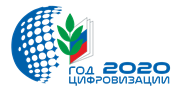 ПРОФСОЮЗНАЯ ШПАРГАЛКАДО ПОДПИСАНИЯ ТРУДОГВОГО ДОГОВОРА МОЛОДОМУ СПЕЦИАЛИСТУ НЕОБХОДИМО ОЗНАКОМИТЬСЯ С КОЛЛЕКТИВНЫМ ДОГОВОРОМ - ПРАВОВЫМ АКТОМ, РЕГУЛИРУЮЩИМ ВСЕ СОЦИАЛЬНО - ТРУДОВЫЕ ОТНОШЕНИЯ В ОБРАЗОВАТЕЛЬНОЙ ОРГАНИЗАЦИИ!МОЛОДОЙ СПЕЦИАЛИСТлицо в возрасте до 35 лет, принятое на работу в муниципальную общеобразовательную организацию Ставропольского края в течение трех лет включительно после окончания профессиональной образовательной организации или образовательной организации высшего образования (Постановление Правительства Ставропольского края от 19.03.2008 N 48-п "О ежемесячной надбавке педагогическим работникам муниципальных общеобразовательных организаций Ставропольского края, отнесенным к категории молодых специалистов"; пп.1 п. 10.2. Отраслевого соглашения по организациям, находящимся в ведении министерства образования Ставропольского края, на 2020-2022 гг.).ПРАВАМИ МОЛОДОГО СПЕЦИАЛИСТА НАДЕЛЯЮТСЯработники, приступившие к работе в педагогической должности после окончания профессиональных образовательных организаций, образовательных организаций высшего образования уже находясь в трудовых отношениях с работодателем (пп. 2 п.10.2. Отраслевого соглашения по организациям, находящимся в ведении министерства образования Ставропольского края, на 2020-2022гг.).НЕДОПУСТИМОСТЬ УСТАНОВЛЕНИЯ ИСПЫТАТЕЛЬНОГО СРОКА ПРИ ПРИЕМЕ НА РАБОТУв течение 1 года со дня получения профессионального образования соответствующего уровня для лиц, получивших среднее профессиональное образование или высшее образование по имеющим государственную аккредитацию образовательным программам и впервые поступающих на работу по полученной специальности (ст.70 Трудового кодекса РФ). ПРОДОЛЖИТЕЛЬНОСТЬ РАБОЧЕГО ВРЕМЕНИ ПЕДАГОГИЧЕСКОГО РАБОТНИКАустанавливается Приказом Министерства образования и науки РФ от 22.12.2014 N 1601 "О продолжительности рабочего времени (нормах часов педагогической работы за ставку заработной платы) педагогических работников и о порядке определения учебной нагрузки педагогических работников, оговариваемой в трудовом договоре" (ст.333 Трудового кодекса РФ).ОБЕМ УЧЕБНОЙ НАГРУЗКИ ПЕДАГОГИЧЕСКИХ РАБОТНИКОВобязательное условие трудового договора, заключаемого с педагогическим работником (ст.57 Трудового кодекса РФ; п. 1.4. приложения № 2 к приказу Минобрнауки России от 22.12.2014 N 1601 "О продолжительности рабочего времени (нормах часов педагогической работы за ставку заработной платы) педагогических работников и о порядке определения учебной нагрузки педагогических работников, оговариваемой в трудовом договоре").ЕЖЕМЕСЯЧНАЯ КОМПЕНСАЦИОННАЯ ВЫПЛАТА ПЕДАГОГИЧЕСКИМ РАБОТНИКАМ ЗА РАБОТУ В СЕЛЬСКОЙ МЕСТНОСТИ25 % должностного оклада (ставки заработной платы) пропорционально нагрузке (п. 9.2.2. Отраслевого соглашения по организациям, находящимся в ведении министерства образования Ставропольского края, на 2020-2022 гг.).ЕЖЕМЕСЯЧНАЯ КОМПЕНСАЦИОННАЯ ВЫПЛАТА ПЕДАГОГИЧЕСКИМ РАБОТНИКАМ ЗА РАБОТУ В ПУСТЫННЫХ И БЕЗВОДНЫХ МЕСТНОСТЯХкоэффициент 1,1 к заработной плате (Апанасенковский, Благодарненский, Буденновский, Курской, Степновский, Туркменский муниципальный район, город Буденновск, город Нефтекумск), коэффициент 1,15 к заработной плате (Арзгирский, Левокумский и Нефтекумский (за исключением города Нефтекумска) муниципальный район (Постановление Правительства Ставропольского края от 25.01.2006 N 3-п "Об установлении работникам государственных учреждений Ставропольского края, расположенных в отдельных муниципальных образованиях Ставропольского края, коэффициента к заработной плате за работу в пустынных и безводных местностях").ЕЖЕМЕСЯЧНАЯ НАДБАВКА ПЕДАГОГИЧЕСКИМ РАБОТНИКАМ, ОТНЕСЕННЫМ К КАТЕГОРИИ МОЛОДЫХ СПЕЦИАЛИСТОВне менее 1000 рублей и не более 50 процентов от должностного оклада, устанавливается и изменяется персонально, дифференцированно на основании приказа руководителя общеобразовательной организации в зависимости от периода времени, отработанного в качестве молодого специалиста, педагогической нагрузки, уровня образования, наличия диплома о среднем профессиональном образовании или высшем образовании с отличием (Постановление Правительства Ставропольского края от 19.03.2008 N 48-п "О ежемесячной надбавке педагогическим работникам муниципальных общеобразовательных организаций Ставропольского края, отнесенным к категории молодых специалистов").ЕЖЕМЕСЯЧНОЕ ДЕНЕЖНОЕ ВОЗНАГРАЖДЕНИЕ ЗА КЛАССНОЕ РУКОВОДСТВОпедагогическим работникам общеобразовательных организаций устанавливается ежемесячное денежное вознаграждение за классное руководство в размере 5000 рублей (Постановление Правительства Российской Федерации от 26 декабря 2017 г.№ 1642 " Об утверждении государственной программы Российской Федерации "Развитие образования", приказ министерства образования Ставропольского края от 16.08.2018 г. № 1264-пр (ред. от 28.07.2020 № 872-пр) "Об оплате труда работников государственных казенных, бюджетных и автономных учреждений, подведомственных министерству образования Ставропольского края"). ЕЖЕГОДНЫЙ ОСНОВНОЙ УДЛИНЕННЫЙ ОПЛАЧИВАЕМЫЙ ОТПУСКпродолжительность которого устанавливается Постановлением Правительства РФ от14.05.2015 г. № 466 "О ежегодных основных удлиненных оплачиваемых отпусках" (ст.334 Трудового кодекса РФ).ЕЖЕМЕСЯЧНАЯ СТИМУЛИРУЮЩАЯ ВЫПЛАТА РАБОТНИКУ ОБРАЗОВАТЕЛЬНОЙ ОРГАНИЗАЦИИ, ИЗБРАННОМУ ПРЕДСЕДАТЕЛЕМ ПЕРВИЧНОЙ ПРОФСОЮЗНОЙ ОРГАНИЗАЦИИ25 % должностного оклада (ставки заработной платы) (п. 11.7. Отраслевого соглашения по организациям, находящимся в ведении министерства образования и молодежной политики Ставропольского края, на 2020-2022 гг.). ОПЛАТА ЖИЛОГО ПОМЕЩЕНИЯ, ОТОПЛЕНИЯ И ОСВЕЩЕНИЯ ПЕДАГОГИЧЕСКИМ РАБОТНИКАМ СЕЛЬСКОЙ МЕСТНОСТИ100% фактически произведенных расходов (ст. 3 Закона Ставропольского края от 28.02.2011 N 13-кз (ред. от 06.07.2020 гг.) "О предоставлении мер социальной поддержки по оплате жилых помещений, отопления и освещения педагогическим работникам образовательных организаций, проживающим и работающим в сельских населенных пунктах, рабочих поселках (поселках городского типа)".ПРОВЕДЕНИЕ МЕДИЦИНСКИХ ОСМОТРОВ ПЕДАГОГИЧЕСКИХ РАБОТНИКОВосуществляются за счет средств работодателя (ст.  213 Трудового кодекса РФ).ДОПОЛНИТЕЛЬНОЕ ПРОФЕССИОНАЛЬНОЕ ОБРАЗОВАНИЕ ПО ПРОФИЛЮ ПЕДАГОГИЧЕСКОЙ ДЕЯТЕЛЬНОСТИне реже 1 раза в три года с сохранением места работы, средней заработной платы по основному месту работы, оплатой командировочных расходов за счет средств работодателя (ст. 47 Федерального закона от 29.12.2012 N 273-ФЗ "Об образовании в Российской Федерации"; ст.168,187 Трудового кодекса РФ).АТТЕСТАЦИЯ ПЕДАГОГИЧЕСКИХ РАБОТНИКОВ В ЦЕЛЯХ ПОДТВЕРЖДЕНИЯ СООТВЕТСТВИЯ ЗАНИМАЕМЫМ ИМИ ДОЛЖНОСТЯМ (НЕЗАВИСИМО ОТ ЖЕЛАНИЯ РАБОТНИКА)1 раз в 5 лет (ст. 49 Федерального закона от 29.12.2012 N 273-ФЗ "Об образовании в Российской Федерации").АТТЕСТАЦИЯ ПЕДАГОГИЧЕСКИХ РАБОТНИКОВ В ЦЕЛЯХ УСТАНОВЛЕНИЯ КВАЛИФИКАЦИОННОЙ КАТЕГОРИИ (ПО ЖЕЛАНИЮ)1 раз в 5 лет по желанию (ст. 49 Федерального закона от 29.12.2012 N 273-ФЗ "Об образовании в Российской Федерации").СОХРАНЕНИЕ ОПЛАТЫ ТРУДА ПЕДАГОГИЧЕСКИМ РАБОТНИКАМ ПРИ ИСТЕЧЕНИИ СРОКА ДЕЙСТВИЯ КВАЛИФИКАЦИОННОЙ КАТЕГОРИИдо 1 года при длительной временной нетрудоспособности; нахождении в отпуске по беременности и родам, по уходу за ребенком до достижения им возраста трех лет и др. (п. 5.18.7 Отраслевого соглашения по организациям, находящимся в ведении министерства образования Ставропольского края, на 2020-2022 гг.).ПРОДЛЕНИЕ ОПЛАТЫ ТРУДА ПЕДАГОГИЧЕСКИМ РАБОТНИКАМ ПРИ ИСТЕЧЕНИИ СРОКА ДЕЙСТВИЯ КВАЛИФИКАЦИОННОЙ КАТЕГОРИИдо 1 года при возобновлении педагогической работы после ее прекращения в связи с ликвидацией образовательной организации; длительной временной нетрудоспособности; нахождении в отпуске по беременности и родам, по уходу за ребенком, в период рассмотрения аттестационной комиссией заявления педагогического работника об аттестации и (или) в период ее прохождения и др. (п. 5.18.8 Отраслевого соглашения по организациям, находящимся в ведении министерства образования Ставропольского края, на 2020-2022 гг.).КОНТАКТЫ: www.eseur.ru                                    www.stvprofedu.ru                                                                                  stvprofedu 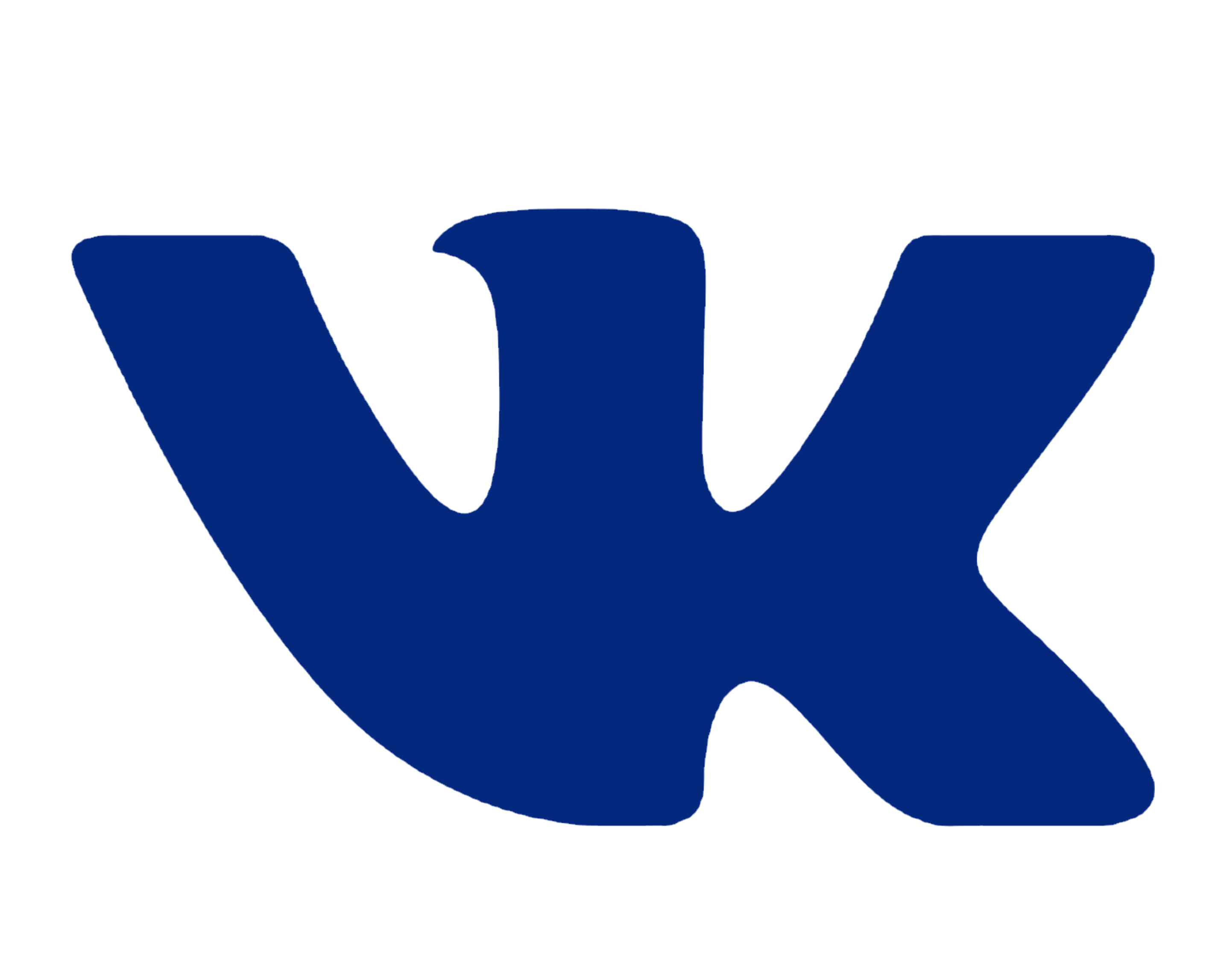                                                                                                                        stvprofedu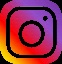 Ставрополь, 2020г.